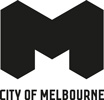 Melbourne Awards 2024City Design AwardSelection Criteria Section A: Basic Requirements Section B: OverviewSection C: City Design categoryList your contact details and the award category you are enteringOrganisation/project nameContact name AddressPhone numberEmail addressCategory: City Design AwardDescribe the organisation/project Maximum 150 wordsYour overview may be used for marketing purposesProvide information on the organisation/project and outcomesDescribe how the project has contributed positively to the identity, experience and future legacy of Melbourne. Maximum 150 wordsEntrants in this category must have a physical location within the municipality and should be able to demonstrate that the organisation/project has a direct impact on the City of Melbourne municipalityRefer to the City of Melbourne boundary map at http://www.melbourne.vic.gov.au/boundarymap Each of the following questions will be scored out of 20 pointsBelow are points for consideration when addressing each question. You are not required to address every point. They are designed to serve as a guide and may not be relevant to the particular organisation/project.How has the organisation/project strengthened Melbourne’s reputation at a local, national or global level?20 pointsDescribe how the project/design achieves design excellenceIdentify how the design responds to and improves its local context. Describe how the project/design is specifically relevant to its local context.How has the project contributed to a Healthy City?City of Melbourne is committed to a healthy and equitable city though the following strategies: Gender Equality Action Plan 2022–25, Inclusive Melbourne Strategy 2022–32, Health and Wellbeing Action Plan 2021-2025, Women’s Safety and Empowerment Action Plan20 pointsDescribe how the project contributes to the increased liveability and attractiveness of Melbourne. Identify project features that contribute to an inclusive and equitable Melbourne.How has the project contributed to a Sustainable City?City of Melbourne is committed to a sustainable and resilient city though the following strategies: Urban Forest Strategy (2012-2032), Climate Change Mitigation Strategy to 2050, Emissions Reduction Plan (2021-26), Waste and Resource Recovery Strategy (2030), Open Space Strategy (2012)20 pointsIdentify how the project will achieve innovative or a high standard of sustainability, such as a reduction in embodied carbon emissions, optimisation of operational efficiency, and integration of green infrastructure. How has the project contributed to an Aboriginal City?City of Melbourne is committed to reconciliation though the following strategies: Innovate Reconciliation Action Plan (2012-2023).20 pointsDescribe how the project protects, recognises and promotes Aboriginal culture, heritage and place.Describe how the design process has embedded engagement with Traditional Owners and the Aboriginal community and how these perspectives are reflected in the design outcome.Describe how the project provides opportunities which support cultural, social and economic development for Aboriginal Victorians.Describe how the project educates the broader community about Aboriginal heritage and culture.What will be the civic legacy of the project to the City of Melbourne?20 pointsDescribe how the project demonstrates positive impact to community Describe the enduring qualities/benefits of the project and how these benefits can be transferred elsewhere and/or on a wider scale. 